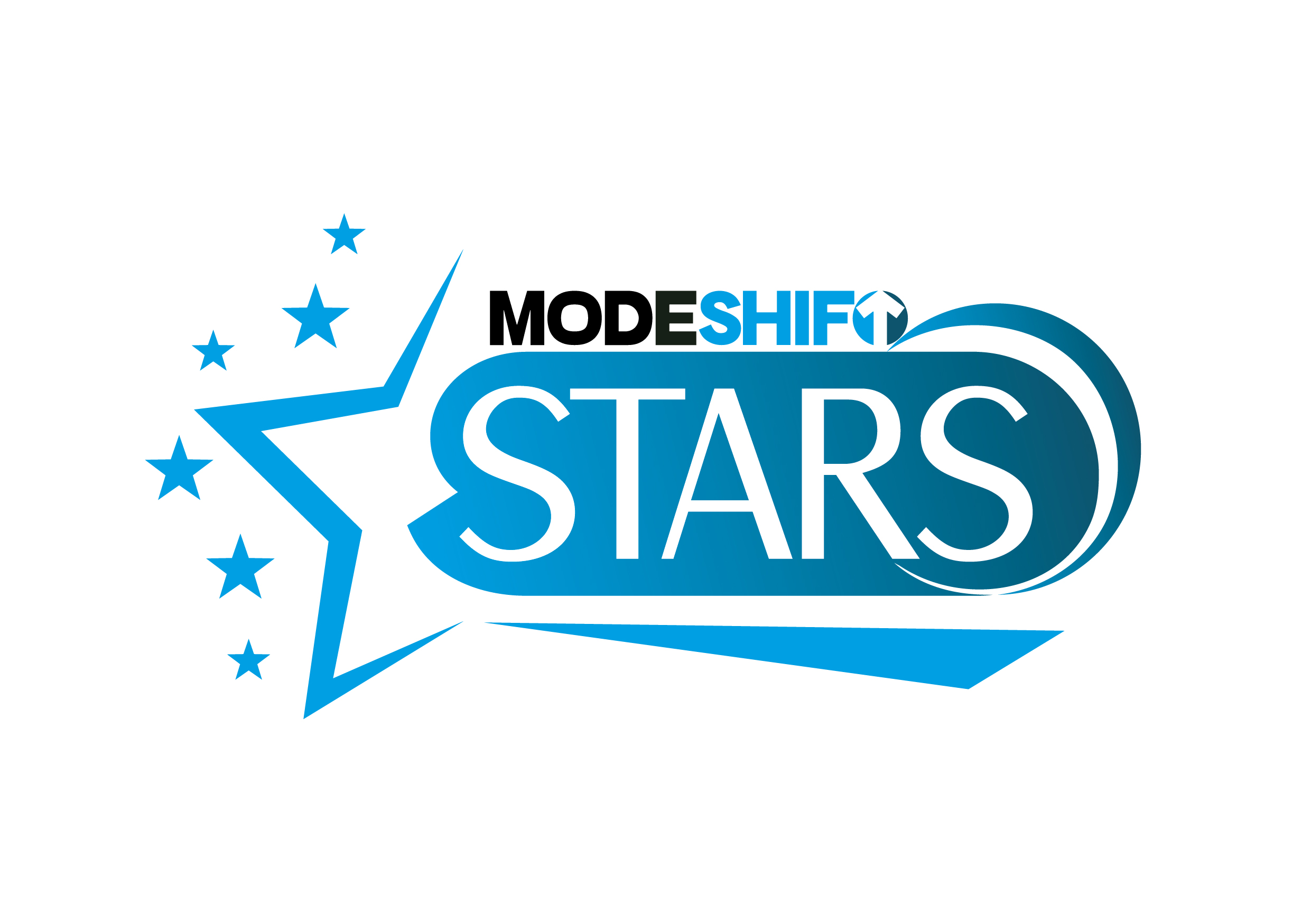 Kenilworth Primary SchoolTravel PlanIntroductionAims and ObjectivesWorking Group & STP SummaryTravel & Transport InfrastructureSurveys, Modal Shift & TargetsHistorical Mode of Travel DataTargetsConsultationsTravel & Transport IssuesTravel InitiativesSupporting InitiativesGold Standard InitiativesSign off and Formal ApprovalPlanning ApplicationsSchool DetailsSchool DetailsType of SiteSchoolURN117183Name of siteKenilworth Primary SchoolTravel Plan CoordinatorClaire WilliamsTelephone Number02089533459E-mail addressadmin@kenilworth.herts.sch.ukAddressKenilworth Drive, , Borehamwood, WD6 1QLDistrictCountyHertfordshireLocal amenitiesKenilworth is located next to a park and has two streets with local shops located near.  The town centre has a library and cinema alongside lots of shops.  There are two supermarkets and a swimming pool close by.Websitehttps://kenilworthprimary.comSite IntroductionThe school is in Kenilworth Drive, Borehamwood which is situated in the south of Hertfordshire, between the M25 and M1 motorways. Elstree is situated just over a mile west of Borehamwood while other nearby towns include Radlett (3 miles north), Bushey (4 miles west), Barnet (4 miles east), Potters Bar (5 miles north east) and Watford (5 miles west), Elstree and Borehamwood train station is situated near the centre of Borehamwood.  Elstree Studios is situated in the town centre.  The town centres is modern, offering local shopping facilities.
The school catchment is quite smallSenior Level Ce ontact responsible for the Travel PlanDetails of additional Travel Plan ChampionsType of useType of use historyStaff and Volunteer InformationStaff and Volunteer InformationNumber of Full Time Employees22Number of Part Time Employees15Details of Contractors / Seasonal EmployeesNumber of VolunteersVolunteers who have been involved in the delivery of your Travel PlanCathy ScarrottVisitor InformationVisitor InformationEstimated Number of Daily VisitorsPeak times for visitorsDetails of VisitorsDetails of arrangements for and times of deliveriesOpening timesOpening timesClosing timesMonday07:45:0007:45:0018:00:00Tuesday07:45:0007:45:0018:00:00Wednesday07:45:0007:45:0018:00:00Thursday07:45:0007:45:0018:00:00Friday07:45:0018:00:0018:00:00SaturdaySundaySite DetailsSite DetailsSite OccupationSite OwnershipHerts County CouncilSite SizeOther site detailsAdditional InformationAdditional InformationLocal Authority Officer Working at SiteCathy ScarrottOther InformationAims & Objectives of Travel PlanAims & Objectives of Travel PlanAimTo reduce the number of children and staff travelling to the school by car and obtain a modal shift by the next surveyObjectivesKenilworth will make a committed effort to make Road Safety and eco learning a priority within the school. Kenilworth will engage the children throughout the year in road safety delivery working with local authority and engaging in national campaignsNameRoleDawn MooreSchool OfficeClaire WilliamsDeputy Head TeacherFiona AjoseHead TeacherJTA1PupilJTA2PupilMark EasonSite Management TeamJTA3PupilJTA4PPupilEmma SchumacherTeacherFacilitiesFacilitiesFacilitiesDescriptionNumbersCycle ParkingCovered Sheffield Stands0Cycle ParkingSheffield Stands0Cycle ParkingCycle Pod / Mini Pod6Cycle ParkingOther Cycle Spaces0Cycle ParkingTotal Pupil Cycle Spaces4Cycle ParkingTotal Staff Cycle Spaces0Scooter ParkingScooter Parking Spaces5Storage LockersStorage lockers for cycling paraphernalia1Shower FacilitiesShowers available0Coach ParkingFacilities for coaches to park0Details of coach parking facilitiesDetails of coach parking facilities2 lay bys outside of school suitable for coach parkingTransportation LinksTransportation LinksTransportation LinksTransportation LinksDetails of Walking Access to siteDetails of Walking Access to siteThere are good pavements around Borehamwood with good routes between school and town.  There are lots of parks in Borehamwood that the children can walk to and around.There are good pavements around Borehamwood with good routes between school and town.  There are lots of parks in Borehamwood that the children can walk to and around.Details of Cycling access to siteDetails of Cycling access to siteThere are some cycle lanes near the Venue (sports centre) however they are very sporadic and not entirely useful.There are some cycle lanes near the Venue (sports centre) however they are very sporadic and not entirely useful.Details of Bus access to siteDetails of Bus access to siteGood bus routes on adjoining roads - Balmoral drive and Manor Way 292 and 107 service these roads.  On the whole buses run without people needing changes, although we have some children that travel from other areas who would need to make lots of changes.  The 107 gets to Balmoral Drive at 8:32 and the 292 at 8:37 which means children will be arriving at school just before entrance time.  If the children get an earlier bus they can attend breakfast club.  Both buses run every 15 minutes giving parents different bus times to choose fromGood bus routes on adjoining roads - Balmoral drive and Manor Way 292 and 107 service these roads.  On the whole buses run without people needing changes, although we have some children that travel from other areas who would need to make lots of changes.  The 107 gets to Balmoral Drive at 8:32 and the 292 at 8:37 which means children will be arriving at school just before entrance time.  If the children get an earlier bus they can attend breakfast club.  Both buses run every 15 minutes giving parents different bus times to choose fromWalking Route to closest bus stopWalking Route to closest bus stopDetails of Rail access to siteDetails of Rail access to siteOverground trains run to Elstree and Borehamwood station from London or St Albans, however the parents would then need to get a bus or complete a 25 minute walk.Overground trains run to Elstree and Borehamwood station from London or St Albans, however the parents would then need to get a bus or complete a 25 minute walk.Walking route to closest train stationWalking route to closest train stationDetails of Tube/Metro/Underground servicesDetails of Road Access to siteThere is a good road system around Borehamwood, although as there are a lot of primary schools in close vicinity there is a lot of traffic at 8:30/8:45 and 3:15.There is a good road system around Borehamwood, although as there are a lot of primary schools in close vicinity there is a lot of traffic at 8:30/8:45 and 3:15.There is a good road system around Borehamwood, although as there are a lot of primary schools in close vicinity there is a lot of traffic at 8:30/8:45 and 3:15.There is a good road system around Borehamwood, although as there are a lot of primary schools in close vicinity there is a lot of traffic at 8:30/8:45 and 3:15.Measures in place to provide access for disabled peopleMeasures in place to provide access for disabled peopleCar TravelCar TravelVisitors parking spaces7Disabled parking spaces1Car Share Parking BaysCar Club Parking BaysElectric Vehicle Parking BaysElectric Vehicle Charging PointsStaff Parking Bays19Other car parking detailsSTARS (Sustainable Travel and Road Safety) AuditSTARS (Sustainable Travel and Road Safety) AuditName of road (outside main entrance)Kenilworth DriveName of other roads surrounding the siteNorfolk Drive, Featherstone Gardens, Balmoral Drive, Manor Way, Warwick RoadDate of assessment9/29/2021Speed limit of the road outside main entrance30mphSpeed limit on other roads surrounding your site30mphHow many of the following crossings facilities are present within 500m of your site?How many of the following crossings facilities are present within 500m of your site?Pelican CrossingPuffin CrossingToucan CrossingZebra Crossing1School Crossing PatrolPedestrian RefugeFurther QuestionsFurther QuestionsIs there any traffic calming within 500m of the site, e.g. speed bumps, build outsYesAre there railings present outside or near the main entrance?YesIs the main vehicular entrance used for pedestrians/cyclists as well as cars?NoDoes the school have a dedicated car park for parents (not teachers)?NoAre there any dedicated cycle lanes leading to the site?NoWhat is the quality of the pavements like within 500m of the site?AverageAny other obstacles or road layout issues within 500 metresBumped pavements on the road corners to support pedestrians.Engineering & Planning MeasuresEngineering & Planning MeasuresCostDate FromDate ToDetails of MeasureModal SplitModal SplitBus (Public)Bus (Private)Car/Van AloneCar Share (Pass)Car Share(Drive)CycleDropped offPark and RideNumber
%Modal SplitModal SplitPark and WalkMotorbike/ScooterScooter / ElectricTaxiTrainWork from homeTube/MetroWalkTotalNumber
%StatusTypeMode of TravelThis Year's %Preferred %Target %% ChangePercentage PointsDue DateTargetRegisteredMode of TravelCycle028.4552018RegisteredMode of TravelWalk025.436362018RegisteredMode of TravelCar010.734342018RegisteredMode of TravelScooting024.49.6002018RegisteredStudent Mode of TravelCar-20-22021 / 2022Reduce Car usage by 2%RegisteredStudent Mode of TravelPark and Stride2022021 / 2022Increase number of children parking at a distance and walking to school by 2%StatusTypeActionResponsibleTarget CompletionReportingCompletion DatePlannedResidents, Businesses and Local CommunityRBLC1 Residents are informed of the school's efforts to promote safe and active travelMark Eason9/1/2021Banner outside school to promote safe parking and to inform residents of school's commitment to improving drop off and pick up times through safer parking.9/1/2021PlannedSenior Management and GovernorsSM1 The School Travel Plan / STARS is discussed at Senior Management / Governors meetingsFiona Ajose10/31/2021Travel Plan to be discussed at Senior Leadership Meetings, planning the year ahead in order to ensure a modal shift in travel and to promote healthy journeys to school10/13/2021PlannedSenior Management and GovernorsSM1 The School Travel Plan / STARS is discussed at Senior Management / Governors meetingsClaire Williams10/14/2021Travel Plan and healthy journeys to school is discussed in the Full governors body meeting9/5/2021CompletedLocal AuthorityLA1 School is engaged with the LA with regards to implementing the School Travel Plan and STARSClaire Williams
Cathy Scarrott9/30/2021Met with Cathy Scarrott to develop the travel plan and to organise in school and virtual training to be delivered this school year.9/30/2021CompletedPupilsP1 In-depth pupil surveys take placeClaire Williams10/14/2021Hands up surveys in place to monitor travel of all pupils9/30/2021CompletedStaffS2 The School Travel Plan / STARS is discussed at staff meetingsClaire Williams9/30/2021Travel Plan regularly discussed in staff meetings - including updates on initiatives and strategising to support the target of decreasing car use.9/27/2021Current Travel & Transport IssuesCurrent Travel & Transport IssuesCurrent Travel & Transport IssuesCurrent Travel & Transport IssuesCurrent Travel & Transport IssuesStatusDetails of Issue / concernDate of IssueCategoryCurrentThe road markings on Kenilworth Drive need to be repainted, including the zig zag lines, school and zebra crossingRoad SafetyStatusTypeActionPerson ResponsibleTarget CompletionReportingCompletion datePlannedAir QualityAQ15Claire Williams7/10/2022PlannedAir QualityAQ4Claire Williams7/10/2022PlannedCyclingC5Claire Williams7/17/2022PlannedPublic TransportationPT1Claire Williams7/17/2022PlannedPublic TransportationPT4Mark Eason10/7/2021Bus parks in layby where possible - site manager works to ensure this is possible for the coachesPlannedRoad Safety & TrainingR1Claire Williams Bikeability7/10/2022PlannedRoad Safety & TrainingR13Cathy Scarrott11/25/2021PlannedRoad Safety & TrainingR15Claire Williams7/10/2022PlannedRoad Safety & TrainingR19Cathy Scarrott11/25/2021PlannedRoad Safety & TrainingR20Cathy Scarrott11/25/2021PlannedRoad Safety & TrainingR21Cathy Scarrott11/25/2021PlannedRoad Safety & TrainingR24Cathy Scarrott11/25/2021PlannedWalking & ScootingW11Claire Williams7/10/2022PlannedWalking & ScootingW6Claire Williams5/16/2022PlannedWalking & ScootingW8Claire Williams12/19/2021PlannedWalking & ScootingW9Claire Williams12/19/2021Completed - No EvidenceAir QualityAQ6Claire Williams10/31/2021Copies of the highway code for young road users are available at the entrance to the school and have been distributed to every child in Year 5.10/14/2021Completed - No EvidenceRoad Safety & TrainingR18Claire Williams11/30/2021Road Safety Week was celebrated 23rd November at Kenilworth.  We have focused on Be Bright Be Seen with the active travel ambassadors hosting assemblies and a be bright be seen dress up day on Thursday 25th November.  Cathy Scarott also delivered road safety workshops to Years Reception, One, Three, Five and Six.11/21/2021CompletedAir QualityAQ10Emma Schumacher9/30/2021The children were able to identify the lichen in school and9/28/2021CompletedAir QualityAQ10Emma Schumacher9/29/2021Year 6 completed their investigation and collated the data to draw conclusions.  This information has been shared with the eco-council to inform their actions going forward.9/28/2021CompletedCyclingC15Claire Williams9/29/2021Children had a great time decorating their bikes and enjoyed the competition.  Winners were revealed in Friday's assembly.9/29/2021CompletedCyclingC2Mark Eason9/1/2020Cycle parking is installed and maintained regularly9/1/2020CompletedCyclingC3Claire Williams10/1/2021Children enjoyed attending the bikers' breakfast, both the cycling and scooting on the playground and the breakfast together afterwards.  It promoted cycling to school10/1/2021CompletedCyclingC8Claire Williams10/1/2021The children really enjoyed bike week, particularly the bling your bike competition and bikers breakfast.  We will arrange more active travel breakfasts to build on the success.10/1/2021CompletedPublic TransportationPT2Claire Williams10/8/2021public transport links advertised to parents through school website10/4/2021CompletedPublic TransportationPT5Claire Williams10/4/2021Saver card promoted through school website and with Year 6 transition information10/4/2021CompletedRoad Safety & TrainingR10Claire Williams11/30/2021Road Safety Week happened 23rd November 2021.  We focused on Be Bright Be Seen, through assemblies led by the Active Travel Ambassadors and a Be Bright Be Seen Day on Thursday 25th November11/21/2021CompletedRoad Safety & TrainingR20Cathy Scarrott11/16/2020Safer Crossing Places - This session introduced the  children  to 'safer crossing places' and how to keep as safe as possible when crossing a road using these crossings. During this session the children were shown pictures of different crossing places (zebra crossing, pelican crossing, traffic island and using a school crossing patrol). The children were asked to consider the risks and hazards when using this type of crossing and feedback to the rest of the class.11/16/2020CompletedRoad Safety & TrainingR24Cathy Scarrott11/17/2020The children participated in a online road safety initiative that introduced them to the importance of getting into a car from the pavement side as well as the importance of wearing a seatbelt when travelling in the car. These messages were delivered by a short story and followed by a short activity action song.11/17/2020CompletedRoad Safety & TrainingR9Claire Williams11/30/2021Active Travel Ambassadors recorded virtual assemblies that were shown during Road Safety Week 2021.  They focused on a Be Bright Be Seen message.11/23/2021CompletedWalking & ScootingW12Mark Eason9/1/2020Scooter storage has been installed for the last 6 years and is checked regularly by our caretaker9/1/2020CompletedWalking & ScootingW19Mark Eason9/1/2020Parent shelter installed and maintained9/1/2020StatusTypeActionPerson ResponsibleTarget CompletionReportingCompletion dateCompletedCurriculumCU1Claire Williams10/1/2021Parents signed up to pledge their bike journeys in response to the newsletter10/1/2021CompletedCurriculumCU3Emma Schumacher10/1/2021Pupils investigated the lichen within the school grounds and reported back to the eco-council to encourage them to promote active journeys.9/24/2021CompletedPartnershipsP1Claire Williams10/31/2021Poster displayed prominently in entrance area10/14/2021CompletedPromotionPR1Claire Williams10/1/2021Children responded to information in the newsletter and participated in the competitions.9/28/2021CompletedPromotionPR10Claire Williams10/1/2021Bike week promoted through twitter, with parents able to view the tweets.10/1/2021CompletedPromotionPR13Claire Williams10/1/2021Travel information clearly available on new website.9/15/2021CompletedPromotionPR20Claire Williams10/31/2021Year 5 pupils were really enthusiastic to become JTAs with just under half of the class applying.  Following interviews, four pupils were selected to take on the role. Their first jobs are to plan road safety week and the Be Bright Be Seen Campaign10/14/2021CompletedPromotionPR6Claire Williams10/31/2021Active Travel Policy in place and ratified by governors in the October Curriculum Committee meeting.  Promoted to all parents on the school website.10/14/2021CompletedPromotionPR8Claire Williams10/4/2021Children really enjoy the competitions throughout the school year.10/4/2021PlannedCurriculumCU2PlannedCurriculumCU7Cathy Scarrott/Claire Williams7/28/2022PlannedPartnershipsP1Claire Williams10/7/2021PlannedPartnershipsP6Emma SchumacherPlannedPromotionPR11Claire WIlliamsPlannedPromotionPR11Claire WIlliamsPlannedPromotionPR14PlannedPromotionPR20Claire Williams10/14/2021PlannedPromotionPR22Mark Eason9/1/2021PlannedPromotionPR6Claire Williams10/29/2021PlannedPromotionPR9Claire WilliamsStatusTypeActionPerson ResponsibleTarget CompletionReportingCompletion dateCompletedGold StandardGS2TitleTitleName(for pupils a name is not required,e.g. school council)Sign offSenior Management Team - NameSenior Management Team - NameSenior Management Statement of EndorsementSenior Management Statement of EndorsementSenior Management Team Sign OffSenior Management Team Sign OffLocal Authority - NameLocal Authority - NameLocal Authority Sign OffLocal Authority Sign OffPlanning ApplicationPlanning ApplicationPlanning Application NumberDate of ApplicationDevelopment NameDate Application ApprovedProposed Date of OccupationOutline timescales for occupation and details of any phasing of developmentOccupation StatusDate of OccupationDevelopment OverviewPlanning StatusDevelopment ProposalPlease specifySecured by ConditionMonitoring FeeMonitoring ProposalsDate of Annual Monitoring VisitLength of Application (YEARS)Sanctions/ Performance BondsTravel Plan ChampionTravel Plan AuthorContact details for the Travel Plan AuthorObjectives of the Travel PlanTransportation SummaryS106 SummaryDetails of SEN Students (number) and if They Have A Transportation StatementPTAL InputBaseline survey informationFuture Development Likely to Increase Traffic Levels or Influence Travel PatternsSite ChangesSite ChangesSite ChangesCurrentNewFull-Time Staff RollPart-Time Staff RollDescription of changes to accesses (e.g. pedestrian, cyclist, vehicleElectric Vehicle Car Parking BaysVisitor Car Parking Space(s)Staff Car Parking Space(s)Accessible Car Parking Space(s)Student Cycle Space(s)Staff Cycle Space(s)Visitors Cycle Parking Space(s)Scooter Parking Space(s)Public Transport Drop off ArrangementsMotorcycle/Scooter parking facilitiesStorage LockersShower FacilitiesOpening/Closing TimesOpening/Closing TimesOpening/Closing TimesCurrent Opening/Closing TimesOpening TimesClosing TimesMondayTuesdayWednesdayThursdayFridaySaturdaySundayDetails of opening and closing timesProposed Opening/Closing TimesOpening TimesClosing TimesMondayTuesdayWednesdayThursdayFridaySaturdaySundayStudentBreakfast ClubsAfter School ClubsOtherDetails of opening and closing times